I.E. JOSEFINA MUÑOZ GONZALEZ  SEDE EL LAGOPLAN DE MEJORAMIENTO INGLES CUARTO PERIODONOMBRE________________________________________    GRUPO______1.   Organice las oraciones.  Tenga en cuenta si son oraciones afirmativas, negativas o interrogativas.a. Not   playing   he   volleyball  is   today_________________________________________________  b. You  driving  car  are  blue___________________________________________________ c. Watching  my am with  tv boyfriend  I __________________________________________________d. The    guitar   is   Mary playing? ___________________________________________________e.  Lunch  we   having   at   restaurant   the   not    are ____________________________________________________f. Is   milk   drinking   much he _____________________________________________________2.  Complete la oración, teniendo en cuenta que se refiere a acciones que están haciendo en este momento.1.  She  bread.   (eat)
2.They  a book.   (write)
3.Harry  milk.   (drink)
4.The nurses .  (study)
5.  I   a comic.   (read)3.  Traduzca estas oraciones a inglésTú no estás leyendo   ___________________________________¿Está él leyendo?    _____________________________________Nosotros estamos jugando   ______________________________Vosotros no estáis jugando  _______________________________¿Están ellos jugando? ____________________________________Yo estoy tomando un café_________________________________Tú no estás tomando un café_______________________________¿Está él tomando una taza de té?____________________________Yo estoy escuchando música_________________________________4.  Relacione el vocabulario de ambas columnas, escribiendo en la línea el número correspondiente.5.  Describe the pictures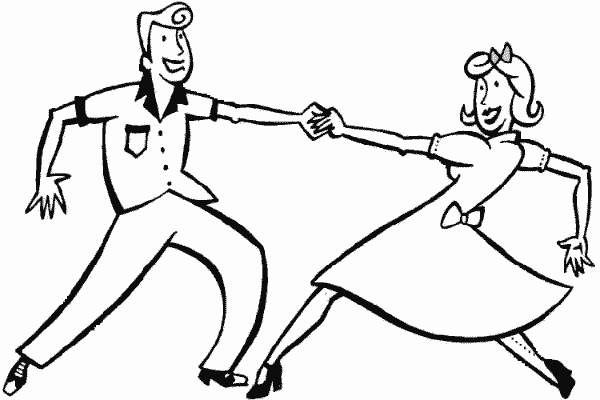 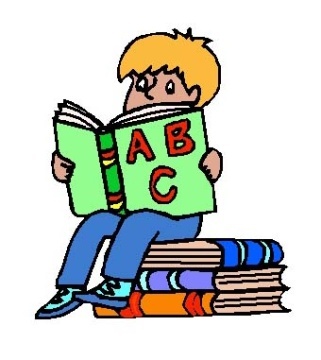 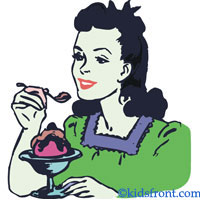 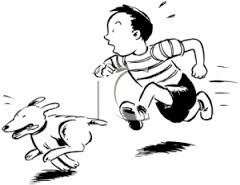 __________________    _________________     _______________      _____________1Take a shower_____  by bus2Have lunch_____  soup3Have dinner_____  with  my parents4Go to school_____  The Simpsons5Watch t.v._____  soccer 6Get up_____  jeans and t-shirt7Do the homework_____  bathroom8Play _____  study9Get dressed_____   bed10Visit my grandparents _____  at 7:00 p.m.